KOMMUNERLOKAL AFTALEindgået i henhold tilAftale om arbejdstid for de kommunale døgnområder - pædagogisk område indgået mellem KL, FOA og Socialpædagogerne.Aftale om hviletid og fridøgn indenfor døgninstitutionsområdet for børn og unge, samt for personer med vidtgående fysiske og psykiske handicap, indgået mellem på den ene side Socialpædagogerne, FOA og Kommunernes Landsforening, m.fl.Aftale om deltagelse i koloniophold og ferierejser for grupper til pædagogisk personale ved døgninstitutioner mv. indgået mellem KL, FOA og Socialpædagogerne. Lokalaftalen indgås mellem på den ene side Socialpædagogerne Sydjylland, via tillidsrepræsentanten, på vegne af pædagogerne ansat på:___________________________________________________________________________(arbejdspladsens navn og adresse)Og på den anden side ledelsen v/

___________________________________________________________________________(navn på leder)I forbindelse med tilrettelæggelse af tjenesten på ovennævnte arbejdsplads, er der med virkning fra _________ aftalt følgende:(dato)Opgørelsesperiode
Jf. Arbejdstidsaftalen § 3, stk. 4.ENTEN
(sæt et kryds)	Ved lokal aftale er det fastsat, at opgørelsesperioden er ____ uger.           (Min. 4 uger – max. 52 uger)ELLERLedelsen har fastsat opgørelsesperioden til ____ uger	(Min. 4 uger - max. 16 uger)Daglig arbejdstid.Jf. Arbejdstidsaftalen § 4, stk. 2.ENTEN	Hovedreglen om daglig arbejdstid på mellem 5 og 10 timer gældende.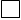 OG/ELLER	Ved lokal aftale er det fastsat, at den mindste daglige arbejdstid for ansatte på 30 timer/uge og derover er fastsat til _____ timer.  (Min. 5 timer)OG/ELLER	Ved lokal aftale er det fastsat, at den mindste daglige arbejdstid for deltidsansatte på mindre end 30 timer/uge er ______ timer. OG/ELLER	Ved lokal aftale er det fastsat, at den højeste daglige arbejdstid er ______ timer.          (Max.10 timer)Arbejdstidsbestemte ydelserJf. Arbejdstidsaftalen § 13, stk. 1 - HonoreringsformerUdgangspunktet er, at ledelsen fastsætter honoreringsformen. Kredsen anbefaler lokal drøftelse i henhold til forordet. Drøftelserne kan udmønte sig i lokalaftaler i følgende omfang:ENTEN	Honorering for arbejde på særlige tidspunkter indregnes i beskæftigelsesgraden (rullende afspadsering) ELLER	Honorering for arbejde på særlige tidspunkter udbetales som et tillæg til timelønnen (dog bortset fra 8,11 %, som skal afspadseres)ELLER	Honorering for arbejde på særlige tidspunkter afspadseres i den efterfølgende mødeplanperiodeELLER	Honorering for arbejde på særlige tidspunkter afregnes som en kombination af udbetaling og afspadsering således:
	______________________________________________________________________________________________________________________________________________________________________________________________________________________________________________________________________________________________________________________________________________________________Udskydelse af afvikling af afspadsering.Jf. Arbejdstidsaftalen § 13, stk. 4ENTEN	Hovedreglen om, at afspadsering skal være afviklet inden udgangen af den 3. måned, der følger efter den, hvori arbejdet er præsteret, er gældendeELLER	Afspadsering skal være afviklet inden ______ måneder efter den måned hvori arbejdet er præsteret.	(Max. 12 måneder)Hvis afspadsering ikke har fundet sted inden det fastsatte tidspunkt, forfalder ydelsen til betaling. 	  Aftalen er frivillig for medarbejderen.Nedsættelse af den daglige hviletid.Jf. Aftale om hviletid og fridøgn pkt. 4ENTEN 	Hovedreglen om 11 timers hviletid mellem 2 døgns hovedarbejder er gældende.ELLER	Ved lokal aftale er det fastsat, at hviletiden mellem 2 døgns hovedarbejder kan nedsættes til ____ timer.          (Min. 8 timer)	
	Hviletiden kan for den enkelte ansatte maksimalt nedsættes  _____ gange pr. uge	(max. 2 gange pr. uge)	Nedsættelse af hviletid kan ikke tilrettelægges 2 på hinanden følgende døgn.OG/ELLER	Ved lokal aftale er det fastsat, at hviletiden i forbindelse med Rådighedstjeneste nedsættes til _____ timer. 
(Min. 8 timer)OG/ELLER	Ved lokal aftale er det fastsat at, hviletiden i forbindelse med koloni nedsættes til _____ timer. (Min. 8 timer)Udskydelse af det ugentlige fridøgn. Jf. Aftale om hviletid og fridøgn pkt. 5 ENTEN	Hovedreglen om 2 korte eller 1 langt fridøgn pr. uge er gældende.ELLER	Ved lokal aftale er det fastsat, at det ugentlige fridøgn kan tilrettelægges, så der er op til  _____ døgn mellem 2 fridøgn. 	(Max. 12 døgn) 

Udskydelsen af fridøgn kan kun ske i begrænset omfang og i følgende situationer:(skal angives)	__________________________________________________________________________________________________________________________________________
_____________________________________________________________________	_____________________________________________________________________Feriekoloni / ferieture.Arbejdstidsaftalens § 17 og Aftale om koloniophold og ferierejserENTEN	Hovedreglen om, at der ydes 7,4 timer pr. dag og de centralt fastsatte kolonitillæg er gældende. Tilrettelægges med ugentlige fridøgn er gældende.ELLER	Ved lokal aftale er det fastsat, at fridøgnene under koloniophold/ferierejser kan udskydes, så der er op til _____ døgn mellem 2 fridøgn.		(Max. 12 døgn) 	Udskydes fridøgn under feriekoloni/lejrskole, er deltagelse frivillig for den enkelte ansatte. Der indgås særskilt skriftlig aftale om udskydelse af fridøgn for hver enkelt koloniophold/ferierejser, idet hviletidsaftalens begrænsninger skal respekteres.OG/ELLER	Ved lokal aftale er fastsat, et der honoreres med ____ timer pr. påbegyndt kolonidøgn. 	(Tjek evt. bestemmelser i forhåndsaftalen)OG/ELLER	Ved lokal aftale er det fastsat, at vederlaget for deltagelse i feriekoloni udgør et grundbeløb på _______ kr. (31-03 2000 niveau) for hverdage. 	(Kan ikke aftales lavere end de i koloniaftalens og evt. forhåndsaftalens fastsatte takster)OG/ELLER	Ved lokal aftale er det fastsat, at vederlaget for deltagelse i feriekoloni udgør et grundbeløb på _______ kr. (31-03 2000 niveau) for søn- og helligdage.	(Kan ikke aftales lavere end de i koloniaftalens og evt. forhåndsaftalens fastsatte takster)Opsigelse af lokalaftalen.Nærværende aftale kan opsiges af hver af parterne med _______ ugers varsel. Såfremt lokalaftalen er opsagt, er parterne enige om, at der ikke foretages væsentlige ændringer i arbejdsplanen før lokalaftalen udløber. Parterne er i øvrigt enige om, at eventuel opsigelse af lokalaftalen eller dele heraf, skal foretages med længst muligt varsel, så forhandling om eventuel ny lokalaftale kan afsluttes senest 4 uger før en ny arbejdsplan er gældende. Eventuel opsigelse af lokalaftalen fremsendes af arbejdsgiveren til TR og Socialpædagogernes kredskontor. Fra arbejdstager side sker fremsendelse typisk gennem tillidsrepræsentanten. Kopi af enhver ny aftale, ændring af eksisterende aftale eller opsigelse af aftale fremsendes til Socialpædagogerne Sydjylland.Øvrige bestemmelser.Aftalen evalueres løbende på personalemøder, og drøftes hver 3. måned på MED-møde med særlig fokus på arbejdsmiljømæssige forhold.Parterne er enige om, at øvrige afvigelser fra såvel arbejdstidsreglerne som hviletidsreglerne, ikke kan finde sted uden skriftlig aftale mellem Socialpædagogerne Sydjylland og arbejdsgiverparten. Dato __________                                 ____________________________________ for ledelsen på arbejdspladsen ____________________________________ for Socialpædagogerne Sydjylland via tillidsrepræsentanten på arbejdspladsen